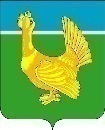 Администрация Верхнекетского районаПОСТАНОВЛЕНИЕВ соответствии со статьёй 7 Федерального закона от 6 октября 2003 года № 131-ФЗ «Об общих принципах организации местного самоуправления в Российской Федерации» постановляю:1. Внести в постановление Администрации Верхнекетского района от 11.06.2019 № 502 «О создании общественной комиссии по обеспечению реализации программ формирования современной городской среды на территории муниципального образования Верхнекетский район Томской области» изменения, изложив приложение 1 к постановлению в редакции согласно приложению к настоящему постановлению.  2. Опубликовать настоящее постановление в информационном вестнике Верхнекетского района «Территория» и разместить на официальном сайте Администрации Верхнекетского района. 3. Настоящее постановление вступает в силу со дня его официального опубликования.Глава Верхнекетского района                                                                     С.А. АльсевичО.А. ОзиеваДело-2, Территория-1, Инженерный центр-1, члены общественной комиссии- 17Приложение Утвержденпостановлением Администрации Верхнекетского районаот 24 января 2024 г. №44Составобщественной комиссии по обеспечению реализации программ формирования современной городской среды на территории муниципального образования Верхнекетский район Томской областиПредседатель:Альсевич Светлана Александровна – Глава Верхнекетского района;Члены комиссии:Никешкин Сергей Александрович – заместитель Главы Верхнекетского района по промышленности, ЖКХ, строительству, дорожному комплексу и безопасности (заместитель председателя Комиссии);Рыбакова Алиса Сергеевна – инженер-сметчик 1 категории муниципального казённого учреждения «Инженерный центр» Верхнекетского района Томской области (секретарь комиссии);Морозова Лилия Владимировна – начальник отдела по культуре, молодежной политике, спорту и туризму Администрации Верхнекетского района;Озиева Олеся Анатольевна – директор муниципального казённого учреждения «Инженерный центр» Верхнекетского района Томской области;Чехов Сергей Викторович – Глава Белоярского городского поселения (по согласованию);Чернышева Надежда Александровна – Глава Сайгинского сельского поселения (по согласованию);Соловьёва Анастасия Геннадьевна – Глава Клюквинского сельского поселения (по согласованию);Родикова Галина Михайловна – Глава Катайгинского сельского поселения (по согласованию);Дробышенко Марина Александровна – Глава Степановского сельского поселения (по согласованию);Никитин Иван Николаевич – капитан полиции, начальник ОГИБДД ОМВД России по Верхнекетскому району (по согласованию);Майкова Оксана Георгиевна – директор муниципального автономного учреждения «Культура»;Парамонова Евгения Алексеевна – председатель Думы Верхнекетского района (по согласованию);Ожга Евгения Андреевна – директор ООО «УК Веста» (по согласованию);Шипелик Ирина Владимировна – исполнительный секретарь Верхнекетского местного отделения Всероссийской политической партии «Единая Россия» (по согласованию);Попова Людмила Валерьевна – представитель Общества инвалидов по Верхнекетскому району (по согласованию).24 января 2024 г.р.п. Белый ЯрВерхнекетского района Томской области                №  44О внесении изменений в постановление Администрации Верхнекетского района от 11.06.2019 № 502 «О создании общественной комиссии по обеспечению реализации программ формирования современной городской среды на территории муниципального образования Верхнекетский район Томской области»